TUGAS 4 LOGIKA INFORMATIKAKELP. A11.4406Pelajari Materi Slide 5 dan 6 (Materi telah di upload di Siadin Udinus) untuk mengerkan soal berikut.SOALBuat Logika Predikatnya untuk proposisi berikut:Jika Besi itu padat dan besar maka besi itu berat.Jika sepeda berjalan dan motor juga berjalan maka motor lebih cepat daripada sepeda.Jika Anto dapat mengendarai mobil dan Anto berusia 17 Tahun maka Anto dapat membuat SIM.Diketahui silsilah keluarga: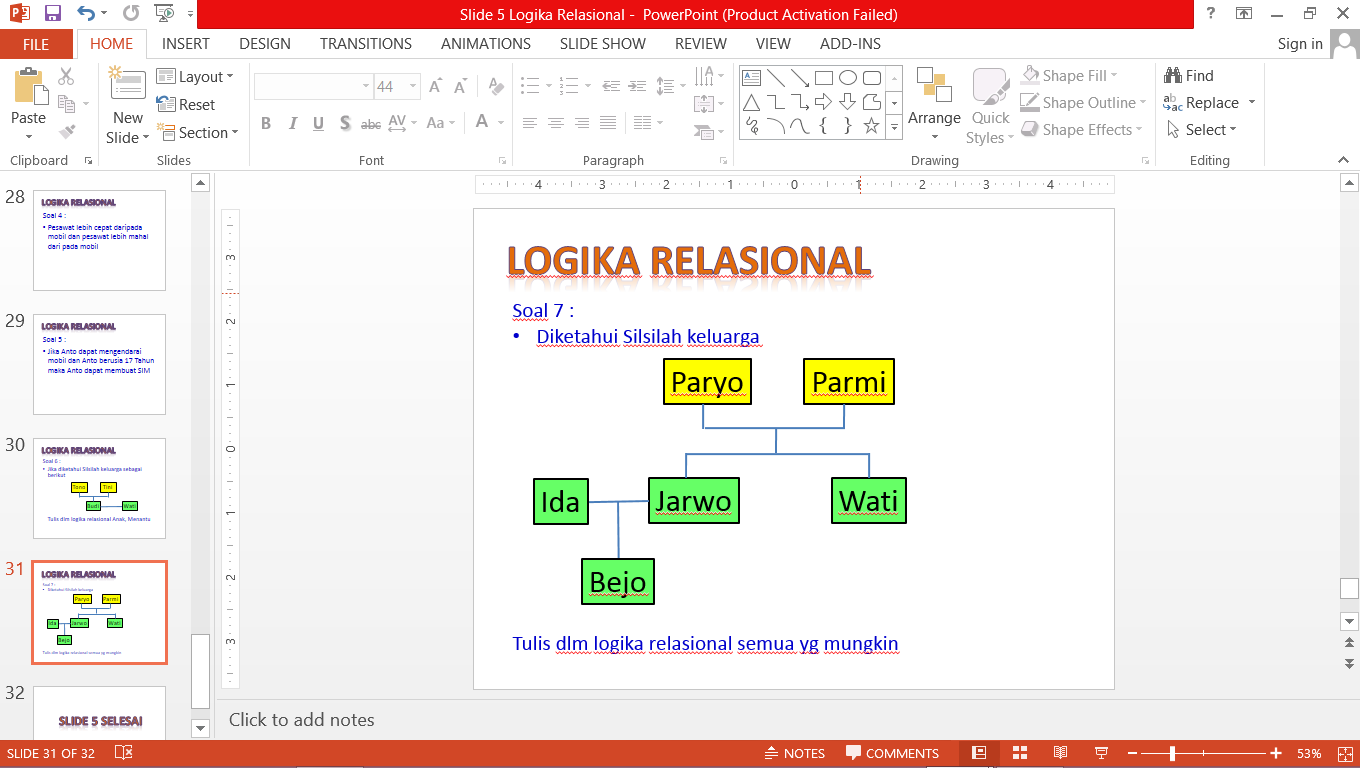 Buatlah Logika Relational untuk: Menantu, Cucu dan Nenek.Buatlah Literal dan Logika Relational (FoL) untuk proposisi berkuantor berikut:Semua ahli matematika adalah orang yang menarik.Beberapa sastrawan adalah penyair.Setiap mobil terdapat suatu sepeda motor yang lebih mahal dari mobil.Beberapa orang yang berada di pacuan kuda kehilangan uang tetapi beberapa orang yang cerdas tidak kehilangan.Selamat Mengerkan